titel der langfassungUwe Mahn, Matthias BaumgartHochschule Mittweida, Technikumplatz 17, D-09648 MittweidaKurzfassung mit maximal 10 Zeilen. Sie sollte in Deutsch und/oder Englisch erfolgen. Zwischen der englischen und deutschen Kurzfassung bitte eine Zeile (6 pt) frei lassenAbstract maximum 10 lines. Abstract german and/or english.1.	EinleitungDie Einleitung erläutert …2.	Datei-FormatBitte übermitteln Sie uns Ihre Datei in Microsoft Word (docx).In diesem Microsoft-Word-Template sind „IWKM-Formatvorlagen“ eingestellt, die Sie über den Pfad: Menü Format/ Formatvorlagen und Formatierung/ Optionen „Verwendet“ aufrufen und Ihrem Text zuordnen können. Bitte benutzen Sie keine automatische Nummerierung (speziell für die Nummerierung der Referenzen, Abbildungen und Seiten) und keine festgelegten Layouts oder Formatvorlagen anderer Quellen.3.	ReihenfolgeDas Manuskript sollte sich nach folgender Gliederung richten:Titel: 1. Zeile - Mitte / fett / GroßbuchstabenAutor: 3. Zeile - Mitte (Vorname, Name)Einrichtung: 4. Zeile (Name der Firma oder Institution, Postanschrift) Abstrakt: 6. Zeile (max. je 10 Zeilen, deutsch und/oder englisch) mit horizontaler Linie (0,5 pt) abschließen; Leerzeile 6pt zwischen 2 AbstraktenHaupttext: (inklusive Zusammenfassung) 2. Zeile nach Kurzfassung, 2-spaltig, (mit 0,5 cm Abstand zwischen den Spalten)Danksagung: 2. Zeile nach HaupttextLiteraturangaben: 2. Zeile nach letzter Textzeile z.B.: [1] Autorennamen, Vorname (abgekürzt).: Titelangabe, Buch/ Zeitschrift, Vol (Jahr), Nr., pp4.	Umfang / FormatierungAlles inklusive Text + Gleichungen + Tabellen + Bilder, die auf Spaltenbreite zu reduzieren sind bzw. am Seitenanfang oder –ende über beide Spalten einbinden möglich; max. 10 JournalseitenPapierformat: Format A4, Randeinstellung: 2 cm Rand umlaufendSchriftgröße: 10 pt (Vortragstitel/Namen 12 pt, Bildunterschriften 9 pt)Schriftart: Arial (Abstract Times New Roman)Zeilenabstand: einzeilig, nach Überschriften 1,5Absätze/Ausrichtung: Blocksatz, Abstand 3pt zwischen den AbsätzenLinienstärke:	mindestens 0,25 ptletzte Seite: Spalten sollten gleich abschließenDruckqualität: LaserdruckerFotos/Grafiken: schwarz/weiß oder farbig (CMYK-Format), Auflösung mind. 300 dpi – max. 600 dpiDie begutachteten Beiträge werden unter Scientific Reports der Hochschule Mittweida ISSN 1437-7624 veröffentlicht. Zur Tagung wird an jeden voll zahlenden Teilnehmer ein Tagungsband ausgereicht.5.	ManuskriptübermittelungEmail-Versand: Legen Sie den Text und alle Bilder in ein File ab (ideal MS Word). Bezeichnen Sie die Datei folgendermaßen: Autor (z.B. Autorenname.docx). Bitte schicken Sie zusätzlich eine PDF-Version, die nur zu Kontrollzwecken dient, mit.Senden Sie das Manuskript als Anhang an
bccm@hs-mittweida.de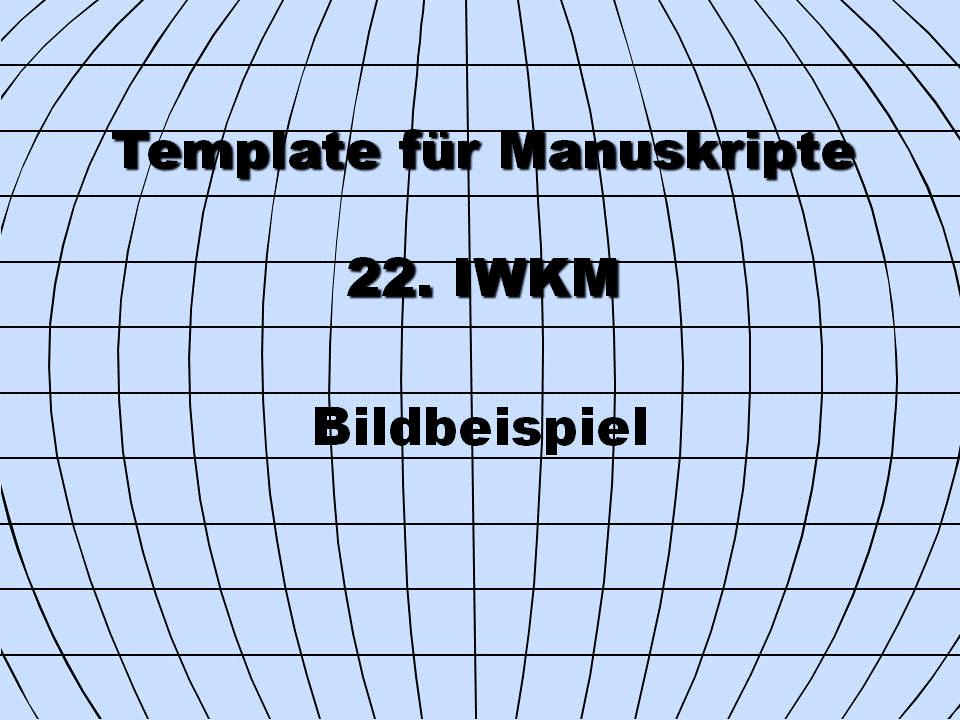 Bild 1:	Beispiel für BildunterschriftDanksagungDie Autoren bedanken sich für z. B. die Unterstützung bei Fördermittelgebern, Firmen, Einrichtungen, Institutionen usw., wenn gewünscht – keine NotwendigkeitLiteraturverzeichnis[1]	E. Weißmantel, T. Pfeifer, F. Richter, Thin Solid Films, 408 (2002), 1-5.[2]	V. Saupe, G. Thiem, Scientific Reports, Journal of the University of Applied Sciences Mittweida, Nr. 6 (2003), 16-20.[10]	TIPP: Für eine nächste Seite bitte „Seitenumbruch“ einfügen.